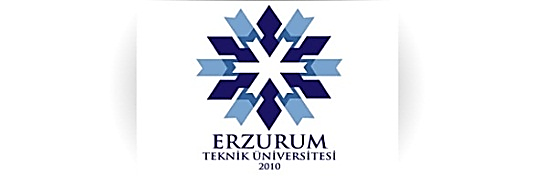 ERZURUM TEKNİK ÜNİVERSİTESİFen Bilimleri Enstitüsü Müdürlüğüne                                           Görevlendirme, izin ve Ders Telafi Dilekçesi…………………………………………………………………………………………………………………………………………………………………………………………………………………………………………………………………………………………………………………………………………..  Anılan tarihlerde dersim yoktur. Görevli/izinli olduğum süre içinde yapamadığım dersleri, 2914 Sayılı Kanunun 11. Maddesi hükümlerine uygun olarak, aşağıda sunulan program çerçevesinde telafi etmek istiyorum.Gereğinin yapılmasını arz ederim. 							İmza	:   İsim	:  * Telafi dersleri başvuru ve görevlendirme tarihinden sonra yapılacak şekilde düzenlenmelidir.		Görevlendirme / izin talebinin sebebiTanımıYolluksuz gündeliksizYolluklu gündelikliYolluklu gündelikliKatılım ücretliKongre / Sempozyum Sözlü sunum      Poster sunum    Davetli Panel / Toplantı Ailevi sebepler Diğer (Belirtiniz) :  Diğer (Belirtiniz) :  Diğer (Belirtiniz) :  Diğer (Belirtiniz) :  Diğer (Belirtiniz) :  Bulunduğumuz yıl içinde Enstitü bütçesinden karşılanan kongre/sempozyum görevlendirmesi almadım. Bulunduğumuz yıl içinde Rektörlük bütçesinden karşılanan yurtdışı kongre/sempozyum görevlendirmesi almadım. Bulunduğumuz yıl içinde Enstitü bütçesinden karşılanan kongre/sempozyum görevlendirmesi almadım. Bulunduğumuz yıl içinde Rektörlük bütçesinden karşılanan yurtdışı kongre/sempozyum görevlendirmesi almadım. Bulunduğumuz yıl içinde Enstitü bütçesinden karşılanan kongre/sempozyum görevlendirmesi almadım. Bulunduğumuz yıl içinde Rektörlük bütçesinden karşılanan yurtdışı kongre/sempozyum görevlendirmesi almadım. Bulunduğumuz yıl içinde Enstitü bütçesinden karşılanan kongre/sempozyum görevlendirmesi almadım. Bulunduğumuz yıl içinde Rektörlük bütçesinden karşılanan yurtdışı kongre/sempozyum görevlendirmesi almadım.Tahakkuk Şefliği Onayı(Dekanlıkça onaylattırılacaktır)Tahakkuk Şefliği Onayı(Dekanlıkça onaylattırılacaktır)DERS TELAFİ PROGRAMI          DERS TELAFİ PROGRAMI          DERS TELAFİ PROGRAMI          DERS TELAFİ PROGRAMI          DERS TELAFİ PROGRAMI          DERS TELAFİ PROGRAMI          DERSİN ADIVERİLDİĞİ BÖLÜMNORMAL PROGRAMNORMAL PROGRAMTELAFİ PROGRAMI *TELAFİ PROGRAMI *DERSİN ADIVERİLDİĞİ BÖLÜMTarihSaat TarihSaat Ö.Ö1Ö.Ö2